Committed to Excellence Assessment / 
Qualified by EFQMAnmeldeformular 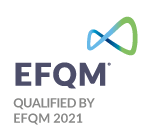 Bitte senden Sie das vollständig ausgefüllte Anmeldeformular an:Quality Austria Trainings-, Zertifizierungs- und Begutachtungs GmbHZelinkagasse 10/3, 1010 Wien Tel.: +43 1 274 87 47 – 125E-Mail: staatspreis@qualityaustria.comInternet: www.qualityaustria.comDaten Bewerber*in Die OrganisationKontaktpersonAllgemeine Informationen Site Visit TerminHauptaktivitäten Bitte beschreiben Sie kurz die Hauptaktivitäten Ihrer Organisation (Produkte und Dienstleistungen, wichtige Kund*innen und Märkte) einschließlich einer kurzen Information über die Geschichte und die Entwicklung Ihres Qualitätsmanagementsystems (kann als Anlage beigefügt werden).Site Visit TerminWir werden uns bemühen, Ihren Terminwünschen zu entsprechen.Der Site Visit dauert einen Tag. Gewünschter Site Visit Termin: Leistungsumfang und GebührenLeistungsumfangDurchführung des Assessments (Vorbereitung und Site Visit)Schriftlicher Bericht und Feedback zu Stärken und Verbesserungspotenzialen in der OrganisationUrkunde „Committed to Excellence Assessment (2 Stern)“ der Quality Austria (bei erfolgreichem Assessment)Alle Gebühren verstehen sich zuzüglich 20% USt. Bewerber haben darüber hinaus die mit dem Site Visit verbundenen Reise- und Aufenthaltskosten der Assessor*innen zu tragen. Die Rechnung wird nach dem Site Visit ausgestellt inkl. aller Spesen der Assessor*innen. Bei Beantragung des EFQM Zertifikats „Qualified by EFQM“ werden folgende Leistungen und Kosten zusätzlich wirksam:Urkunde „Qualified by EFQM“ der EFQM (bei erfolgreichem Assessment)Logo „Qualified by EFQM“, das zu Werbezwecken (auf Drucksorten, Website, E-Mail Signatur etc.) genutzt werden darfEintragung in EFQM Datenbank (online zugänglich - EFQM Recognition Database)Bei Beantragung des EFQM Zertifikats „Qualified by EFQM“ wird zusätzlich die Lizenzgebühr der EFQM in der Höhe von aktuell € 990,- verrechnet. (Achtung: Bei Änderungen der EFQM Lizenzgebühr, wird die jeweils aktuelle Gebühr verrechnet.)Erklärung und UnterschriftIch erkläre im Namen meiner Organisation, dass ich folgende Punkte gelesen und akzeptiert habe: Wir bewerben uns für die Stufe Committed to Excellence Assessment / Qualified by EFQM.Ich bin damit einverstanden, dass meine Organisation in Zusammenhang mit der Auszeichnung „Committed to Excellence / Qualified by EFQM“ in PR und Marketing Aktivitäten genannt werden darf, inkl. Verwendung des Logos sowie etwaiger Fotos und Statements. Das Einverständnis erklärt, dass persönliche Daten, die mit dem Bewerbungsformular erhoben werden, unter Beachtung der Vorschriften des Datenschutzgesetzes mittels EDV verarbeitet und gespeichert werden. Ich bin darüber informiert, dass das vollständig ausgefüllte Bewerbungsdokument bis mindestens 4 Wochen vor dem vereinbarten Site Visit Termin bei der Quality Austria einlangen muss, um eine sorgfältige Vorbereitung der Assessor*innen zu gewährleisten und den Site Visit entsprechend planen zu können. Die Teilnahmegebühr sowie das Datum für den Site Visit gelten erst nach Rückbestätigung durch die Quality Austria als fixiert und gültig.Ich akzeptiere die gültigen Teilnahmegebühren, die abhängig von der Anzahl der Mitarbeitenden der Bewerber*in sind. Alle Teilnahmegebühren verstehen sich in Euro und zzgl. 20% USt. Ich bestätige im Namen meiner Organisation, dass wir als Bewerber*in über die Teilnahmegebühren hinausgehend sämtliche mit dem Site Visit verbundenen Reise- und Aufenthaltskosten der Assessor*innen übernehmen (entsprechend gemeinsamer Planung zwischen den Assessor*innen und uns als Bewerber*in; amtliches Kilometergeld oder Bahnfahrkarten, Nächtigung, Verpflegung vor Ort).Ich bin darüber informiert, dass die Lizenzgebühren für eine allfällige, von uns gewünschte Auszeichnung unserer Organisation durch die EFQM (Qualified by EFQM) in den Teilnahmegebühren nicht enthalten sind und dass uns diese Lizenzgebühren zusätzlich verrechnet werden (derzeit € 990,- – vorbehaltlich Preisänderungen und Einschränkungen seitens der EFQM).Um eine Auszeichnung der EFQM zu erhalten, stimmen wir zu, dass alle notwendigen Daten an die EFQM übermittelt werden dürfen. Dies beinhaltet: Firmenname, Adresse, Website, Kontaktperson, Telefonnummer und Emailadresse, sowie das Assessmentergebnis. Bei Ausstellung eines EFQM Zertifikats stimmt die Organisation der Veröffentlichung in der EFQM Recognition Database zu.Es gelten die Allgemeinen Geschäftsbedingungen der Quality Austria. Bitte senden Sie die firmenmäßig unterzeichnete Anmeldung an staatspreis@qualityaustria.com Bezeichnung:Rechnungsadresse: UID NummerWebseite: Branche: Kerngeschäft: NACE/EAC Code:Unternehmensgröße:Name:Funktion: Telefonnummer: E-Mail Adresse: Anzahl der Mitarbeitenden des BewerbersPreis in €0-504.850,-51-2505.300,-251-10005.900,->1001Nach VereinbarungDatumFirmenmäßige Zeichnung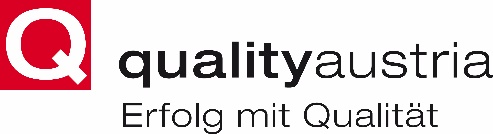 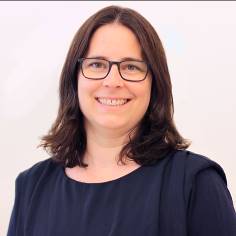 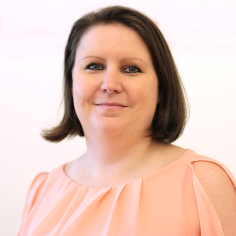 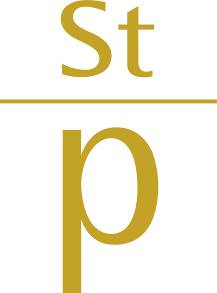 Mag. Nicole Mayer, MSc.Business Development 
Unternehmensqualität (EFQM)nicole.mayer@qualityaustria.comTel.: +43 1 274 87 47-120Manuela Eigelsreiter, MAOperations 
Unternehmensqualität (EFQM) manuela.eigelsreiter@qualityaustria.comTel.: +43 1 274 87 47-125Staatspreis Unternehmensqualitätdes Bundesministeriumsfür Digitalisierung und Wirtschaftsstandortwww.staatspreis.comQuality Austria Trainings, Zertifizierungs 
und Begutachtungs GmbHMag. Nicole Mayer, MSc.Business Development 
Unternehmensqualität (EFQM)nicole.mayer@qualityaustria.comTel.: +43 1 274 87 47-120Manuela Eigelsreiter, MAOperations 
Unternehmensqualität (EFQM) manuela.eigelsreiter@qualityaustria.comTel.: +43 1 274 87 47-125Staatspreis Unternehmensqualitätdes Bundesministeriumsfür Digitalisierung und Wirtschaftsstandortwww.staatspreis.comHeadquartersZelinkagasse 10/3, 1010 WienMag. Nicole Mayer, MSc.Business Development 
Unternehmensqualität (EFQM)nicole.mayer@qualityaustria.comTel.: +43 1 274 87 47-120Manuela Eigelsreiter, MAOperations 
Unternehmensqualität (EFQM) manuela.eigelsreiter@qualityaustria.comTel.: +43 1 274 87 47-125Staatspreis Unternehmensqualitätdes Bundesministeriumsfür Digitalisierung und Wirtschaftsstandortwww.staatspreis.comwww.staatspreis.com 
www.qualityaustria.com
Mag. Nicole Mayer, MSc.Business Development 
Unternehmensqualität (EFQM)nicole.mayer@qualityaustria.comTel.: +43 1 274 87 47-120Manuela Eigelsreiter, MAOperations 
Unternehmensqualität (EFQM) manuela.eigelsreiter@qualityaustria.comTel.: +43 1 274 87 47-125Staatspreis Unternehmensqualitätdes Bundesministeriumsfür Digitalisierung und Wirtschaftsstandortwww.staatspreis.comMag. Nicole Mayer, MSc.Business Development 
Unternehmensqualität (EFQM)nicole.mayer@qualityaustria.comTel.: +43 1 274 87 47-120Manuela Eigelsreiter, MAOperations 
Unternehmensqualität (EFQM) manuela.eigelsreiter@qualityaustria.comTel.: +43 1 274 87 47-125Staatspreis Unternehmensqualitätdes Bundesministeriumsfür Digitalisierung und Wirtschaftsstandortwww.staatspreis.com© 2021 Quality Austria: Nachdruck und Vervielfältigung, auch auszugsweise, nur mit schriftlicher Genehmigung der Quality Austria.© 2021 Quality Austria: Nachdruck und Vervielfältigung, auch auszugsweise, nur mit schriftlicher Genehmigung der Quality Austria.